1er Grado
Informática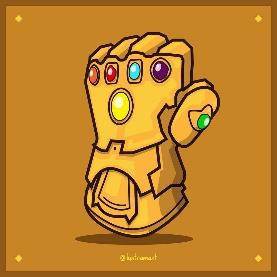 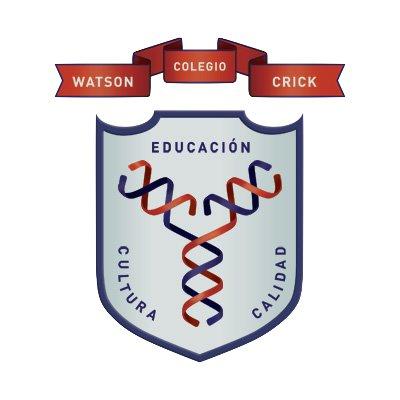 LISTA DE COTEJO INFORMÁTICA1er periodoLas actividades listadas a continuación se evalúan de acuerdo a lo cargado en la carpeta compartida de Google Drive, cualquier duda, revisar los archivos subidos, el profesor hace la descarga completa para realizar evaluación.Hasta el momento se cuentan 6 tareas, corresponden al primer periodo.**Esta lista es informativa, no cuenta como calificación, no es necesario imprimirla, es solo guía para el padre y el alumno.NúmeroActividadCaracterísticas (Elementos a evaluar)Estatus (X No entregada, OK Entregada correctamente)1Código BinarioEl alumno realiza el abecedario en código binario2Decodificando en WordEl alumno realiza los dígitos (0 al 9) en binario, coloca su fecha de cumpleaños en binario3Pilares de la InformáticaEl alumno coloca los nombres de los 3 pilares iniciales de la Informática (con algunos grupos aún no se ha realizado)